Муниципальное казённое образовательное учреждение «Горковская специальная (коррекционная) общеобразовательная школа – интернат для обучающихся, воспитанников с ограниченными возможностями здоровья» Физкультурно – оздоровительная и спортивно массовая работа в  МКОУ «Горковская специальная (коррекционная) общеобразовательная школа – интернат для обучающихся, воспитанников с ограниченными возможностями здоровья(конкурс  на лучшую общеобразовательную организацию, развивающую физическую культуру и спорт, «Олимпиада начинается в  школе»)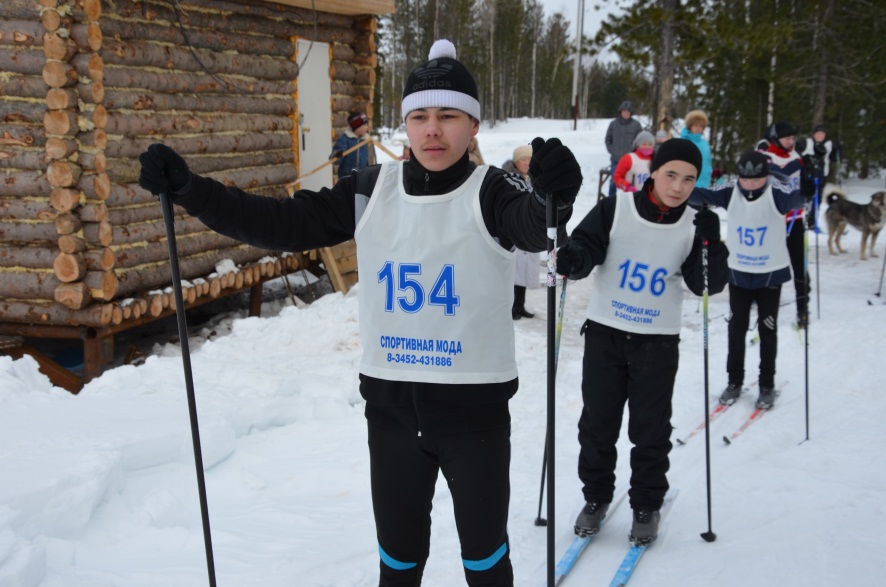 Подготовила:   С.А. Аксарина –                                                       Заместитель директора по  воспитательной работеГорки 2014гФизкультурно – оздоровительная и спортивно массовая работа в  МКОУ «Горковская специальная (коррекционная) общеобразовательная школа – интернат для обучающихся, воспитанников с ограниченнымивозможностями здоровья(описательный отчёт)I. Организационная работаОдной из важнейших составляющих  работы направленной на спортивное совершенствование  учащихся и сохранение их здоровья в школе является   физкультурно-оздоровительная  и спортивная работа.В рамках этой работы в школе проводятся уроки физкультуры, ЛФК и ритмики. Проводятся занятия в объединения дополнительного образования детей, организуются различные  кружки и секции, проводятся игры, соревнования, экскурсии,  «Дни здоровья», походы, спортивные праздники и другие мероприятия. Дети традиционно участвуют  в  поселковых  и районных спортивных соревнованиях.Ожидаемые результаты:1. Формирование отношения детей и их родителей к своему здоровью как к основному фактору успеха на последующих этапах жизни.2. Каждый ребенок умеет владеть своим телом, выполняет программу по физической культуре.3. Повышение уровня физического,  психического и социального здоровья детей.4. Ученик владеет элементами одного или нескольких видов спортивных игр, умеет сопереживать, вести честную борьбу в спортивной игре.Структурными элементами    здоровьесберегающей  среды   являются следующие функциональные подразделения ОУ.Рисунок 1Основные направления в работе по физкультурно-оздоровительному  и спортивному совершенствованию учащихся и сохранению их здоровья:спортивная работа в классах;внеурочная работа в школе;работа с физкультурным активом класса;агитация и пропаганда физкультурно-оздоровительной  и спортивно - массовой работы в школе;работа с родителями и педагогическим коллективом;проведение тематических классных часов  на тему «Здоровье»;организация спортивных секций по игровым видам спорта «День здоровья» (волейбол, баскетбол) , «Тяжёлая атлетика», «Мини - футбол», «Национальные виды спорта»;веселые старты, эстафеты, конкурсы «Весёлая скакалка», «Самый здоровый класс»;организацию подвижных игр, зарядки  во время перемен, уроков и самоподготовки;проведение бесед, викторин с учениками по пропаганде ЗОЖ участие в районных, окружных, всероссийских конкурсах детского творчества акциях направленных на формирование здорового образа жизни: «Неболейка», «Я выбираю спорт, как альтернативу пагубным привычкам» и др.участие во внутришкольном  месячнике «Мы за здоровый образ жизни»;участие в  объединения ДОД, кружковой деятельности;проведение внутришкольных, соревнований по игровым видам спорта и лыжным гонкам: спартакиада  на приз «Нового года», соревнования по игровым видам спорта, настольному теннису, лыжным гонкам  к «Дню защитника Отечества», к «Дню Победы». участие в поселковых и районных  соревнованиях по игровым видам спорта и лыжным гонкам, настольному теннису;проведение традиционных «Дней Здоровья»;участие в деятельности  ученического соуправления «Радуга»Спортивная работа в классахПроведение классных часов,  викторин, спортивных праздников, соревнований и др. мероприятий.Выпуск   листовок и газет по пропаганде ЗОЖ.Проведение в классах физкультминуток.Организация туристических походов.Проведение информационных минуток, посвященных  различным   событиям в стране и мире связанным с сохранением здоровья.Вовлечение учащихся к занятиям в спортивных секциях и кружках.Агитация и пропаганда ЗОЖ, физкультурно – оздоровительной и спортивно – массовой работы в школе:Оформление уголков  по профилактике «ЗОЖ» в классных кабинетах.Выпуск информационных листовок, стендов о спортивных событиях в школе, о «Здоровом образе жизни».  Проведение бесед, лекций, спортивных  праздников, мероприятий п с целью пропаганды физкультуры и спорта, закаливания, здорового образа жизни.Организация встреч с людьми, пропагандирующими здоровый образ жизни.Размещение информации о спортивных событиях в школе, об успехах и достижения учащихся на страницах районной газеты «Северная панорама». Расписание объединений дополнительного образования детей, кружков  направленных на физкультурно-оздоровительную и спортивную работу.    Таблица 1Возрастной состав занимающихся в секциях  составляют учащиеся в возрасте от 9 до 17 лет.Таблица 2        II. Организация физкультурно – оздоровительной и спортивной работы.ПланФизкультурно массовых и спортивных мероприятийна 2013 – 2014 учебный год.Таблица 3Результативность участия учащихся в поселковых и районных спортивных соревнованиях 2013 – 2014 учебный годТаблица 4Призёры всех соревнований, отмечены грамотами и памятными подарками. Педагогами дополнительного образования   А.Ю. Ларионовым, М.В. Майзингер,  проведены соревнования  по игровым видам спорта посвящённые  «Дню Защитника Отечества»: баскетбол, мини – футбол, силовое многоборье,  «Гиревой спорт» результаты представлены в таблицах 5, 6.Таблица 5Многоборье( руководитель секции  А.Ю. Ларионов)Таблица 6  В соревнованиях по  «Гиревому спорту»  заработаны следующие места: ученик 9 класса Филиппов Василий  III место; ученик 10 класса Кондыгин Станислав III место; ученик 8 класса Макаров Максим II место; ученик 8 класса Шиянов Сергей  I место.   Данные соревнования способствуют укреплению здоровья, профилактике заболеваний, повышению работоспособности, развитию основных двигательных умений и навыков. Все спортивные  соревнования проводились согласно плану воспитательной работы и плану спортивно – массовой работы школы, были проведены на оптимальном методическом уровне.Службой сопровождения школы в марте проводилась неделя «Школьный этикет» с целью формирования у учащихся жизненной позиции, способов эффективного взаимодействия «ребёнок – взрослый»,  «взрослый – ребёнок», развития способностей сотрудничать друг с другом, раскрытию творческого потенциала, развитию культуры речи и познавательного интереса у учащихся, формирование у учащихся представлений о здоровом образе жизни.    В соответствии с планом воспитательной работы школы, приказа по школе от 23 сентября  2013 года	  № 96/3 «О проведении    месячника Здоровый образ жизни» плана работы социального педагога, на основании закона Федеральный закон от 24 июня 1999 г. N 120-ФЗ "Об основах системы профилактики безнадзорности и правонарушений несовершеннолетних" в целях профилактики безнадзорности и правонарушений несовершеннолетних, пропаганды здорового образа жизни в школе проведены  мероприятия направленные на формирование и пропаганду ЗОЖ. План мероприятий декады«Здоровый образ жизни»   Таблица 7 В рамках месячника «Здоровый образ жизни»   в школе - интернате  проводилась  работа по укреплению и сохранению здоровья учащихся с ограниченными возможностями здоровья, с привлечением  классных руководителей, учителя физкультуры, учителей предметников, социально-психологической службы, воспитателей, педагогов дополнительного образования, педагогов - организаторов, медицинских работников. В течение месячника  на уроках и воспитательских часах со 2 по 10 класс активно применялись здоровьесберегающие   технологии обучения и воспитания.    Систематически использовались оздоровительные технологии на уроках, переменах, во внеурочной деятельности (утренняя зарядка, физкультурные паузы на уроках, воспитательских часах, массаж для рук, питьевой режим, смена положения ученика «стоя - сидя», смена видов деятельности на уроке, прогулки) способствующие  поддержанию здоровья, снижению утомляемости, повышению физической, интеллектуальной работоспособности.   Воспитателями проводились тематические лекции и беседы с приглашением медицинских работников   на темы:   2 кл. -«Профилактика ОРВИ и гриппа»,3 кл. - «Болен лечись, а здоров берегись»4 кл. - «Простудные заболевания»6 кл. - «Значение профилактической вакцинации»,7, 8, 9 кл. - «Профилактика ОРВИ, ОРЗ», «Последствия отказа от иммунизации» с привлечением медицинского работника.10 кл. – 1) «Очень здорово живем, здоровый образ мы ведем»	  2)  «Болен, лечись, а здоров берегись»   Классными руководителями  подготовлены и проведены следующие классные часы: - «Мы здоровье бережём, нам все хвори нипочём» (Тоярова Е.В, Гаркуша М.М., педагоги  начальных классов).- «Здоровье, как залог долгой жизни» (Евстратова С.В., Русских Н.К. Балина Г.М. классные руководители 8, 9, 10 классов)-  «Хочешь быть здоровым, будь им» ( Белых Л.В., Новикова Н.Н., Т.В. Григорьева  классные руководители 4, 6, классов).Педагогом – организатором, Г.А. Черноокой, подготовлена презентация для 7, 8, 9, 10 классов, о ветеране труда Ямала, Коротких Надежде Константиновне «Спорт – это здоровье и долголетие».  Классные и воспитательские часы проведены на достаточном   методическом уровне с использованием ИКТ.       С целью обеспечения школы  наглядно-агитационным материалом по профилактике социально-значимых заболеваний и пропаганде физкультуры и спорта,  (оформление уголков здоровья, книжной выставки, изготовление и распространение брошюр «Здоровый образ жизни») социальным педагогом Е.Я. Большаковой,  оформлен стенд        «Школа территория здоровья», заместителем директора по семьям О.И. Пукий, оформлен уголок здоровья, «Здоровый образ жизни» и  составлены  бюллетени  «Стоп грипп», которые в течение месячника ребята,  распространяли  среди педагогов и учащихся.  Все учащиеся со 2 по 10 классы приняли активное участие в общешкольном конкурсе  «Веселая скакалка».  В рамках месячника в школе проводились спортивные соревнования:- товарищеская встреча  по  баскетболу  между учащимися старшего звена средней школы и учащихся старшего звена коррекционной школы по итогам встречи победила команда коррекционной школы; - соревнования по армрестлингу с 4 по 10 класс.Личное первенство по армреслингусреди  мальчиков в рамках «Месячника ЗОЖ»  Таблица 8    С начала  учебного года в школе, а также в рамках месячника ЗОЖ проводится  конкурс «Самый здоровый класс». В соответствии   критериями воспитатели и классные руководители в течение   каждой недели проставляют баллы  по следующими критериями: частое заболевание учеников ОРВИ и ОРЗ, организация классом (группой) внеклассных спортивно-оздоровительных дел;  выпуск листков здоровья, газет и оформление стендов (в группе), в которых пропагандируется здоровый образ жизни; организация походов,  прогулок, участие в спортивных секциях, кружках (туристических, народного, эстрадного танца); проведение в семейной группе ежедневной утренней зарядки; проведение физкультминуток на уроках и воспитательских часах;  наличие у учащихся вредных привычек. Подведение итогов конкурса осуществляется в конце учебного года. Класс, заработавший наибольшее количество балов получает звание «Самого здорового  класса». В конце года подведя итоги конкурса,  получены следующие результаты, которые представленые  на рисунке:  Рисунок 2Победителями конкурса стали учащиеся 3 классов,  ими было заработано наибольшее количество баллов по всем  критериям.   Итогом всех мероприятий месячника стало общешкольное анкетирование, которое проводилось психологом школы Л.В. Блискуновой.  В данной анкете необходимо было ответить  на  вопросы касающиеся соблюдения здорового образа жизни учащимися.  По результатам  анкетирования, можно сделать вывод, что большинство учащихся, имеют правильное представление о здоровом образе жизни и способах его соблюдения,  правильном рационе и режиме питания,  режиме дня, негативном влиянии  никотина, у учащихся  наблюдается положительная мотивация к учёбе, к спорту и в целом к здоровому образу жизни.Не вполне сформировано представление у учащихся о негативном влиянии алкоголя, поэтому в данном направлении необходимо усилить  профилактическую работу, в рамках школы и дома. Данные  мероприятия обеспечивают формирование здорового жизненного стиля, активной жизненной позиции  и устойчивой мотивации на здоровье учащихся.    Эффективность обучения здоровому образу жизни обеспечивается совместной работой разных специалистов (социальный педагог, психолог, врач педиатр, нарколог, инспектор по делам с несовершеннолетними, педагоги и т.д.). Совместная работа со  специалистами разных областей знаний,  способствует поддержанию у школьников желания быть здоровыми, с хорошим самочувствием, с высокой умственной и физической работоспособностью. Сохранить и укрепить здоровье учащихся коллектив школы может   с помощью совместной работы школьных медицинских работников, психологов, педагогов, самих учащихся и их родителей, при поддержке государственных, муниципальных органов и законодательных актов. Важной задачей  месячника ЗОЖ  в школе является предоставление мощной альтернативы в виде занятий спортом детям и подросткам пагубному влиянию дурных пристрастий: курению, алкоголю.  Рисунок 3  На данном рисунке представлено количественное соотношение проведённых мероприятий в 2013 – 2014 учебном году в сравнении   с 2011 – 2012, 2012 – 2013, учебным  годом   На   рисунке 4 представлен мониторинг участия  учащихся во внутришкольных, поселковых, районных  спортивных  соревнованиях за три года.             Рисунок 4  На данном рисунке отображено количество внутришкольных, поселковых, районных спортивных соревнований, в которых приняли участие школьники в 2013 – 2014 учебном году в сравнении с 2011 – 2012 и  2012 – 2013  учебным годом. Как показано на  рисунке,   количество соревнований в сравнении с предыдущим годом увеличилось   количество участников в сравнении с предыдущими  годам  увеличилось на 3 новых ученика   И. Бабкина, И. Шиянова, И. Вальгамова, а также возросло количество участников   девочек.  Второй год подряд учащиеся становятся участниками соревнований   открытого первенства села Горки по лыжным гонкам, памяти А.К. Кауфмана. Призёры соревнований, отмечены грамотами и памятными подарками.  В  марте месяце ученик 9 класса, А. Кельчин, впервые принял участие в Районные соревнования среди трудящейся молодёжи по лыжным гонкам и занял 3 место в своей группе.  Работа, направленная на сохранение здоровья учащихся, ведется целенаправленно,  результатом является создание воспитательной системы, для развития личности учащихся,  их  психологического комфорта и безопасности, обеспечивая охрану их жизни и здоровья. Деятельность в    данном направлении позволяет сформировать ценностно-смысловые представления школьников о преимуществе ЗОЖ,  внутренние возможности личности, позволяющие  противостоять зависимостям разного  рода.  Новые нетрадиционные формы организации физкультурно-спортивной работы в школе включают в себя систему  физического воспитания как одного из направлений по формированию физического  здоровья и развитию личности обучающихся.  В последнее время общественную тревогу вызывает состояние здоровья   школьников. По данным НИИ гигиены и профилактики заболевания детей, около 90% школьников имеют отклонение физического и психического здоровья. Причины сложившегося неблагополучия здоровья детей самые различные. Свою долю ответственности за сложившуюся ситуацию несет и система образования. Одна из них состоит в недооценке значения физкультурно-оздоровительного воспитания в деле формирования здоровья физического и духовного. В спорте представлены практически  все виды человеческой деятельности: познавательная, ценностно-ориентированная, общение и т.д.Поэтому в процессе физического воспитания можно, активно формировать сознание и поведение людей в нужном направлении. Для умственного труда систематическое занятие физкультурой и спортом приобретает исключительное значение. Известно, что даже у здорового и нестарого человека, если он не тренирован, ведет «сидячий» образ жизни и не занимается физкультурой, при самых небольших физических нагрузках учащается дыхание, появляется сердцебиение. Напротив, тренированный человек легко справляется со значительными физическими нагрузками. Сила и работоспособность сердечной мышцы, главного двигателя кровообращения, находится в прямой зависимости от силы и развития всей мускулатуры. Поэтому физическая тренировка, развивая мускулатуру тела, в то же время укрепляет сердечную мышцу. У детей с неразвитой мускулатурой мышца сердца слабая, что выявляется при любой физической работе. Физкультура и спорт весьма полезны, так как их работа нередко связана с нагрузкой какой-либо отдельной группы мышц, а не всей мускулатуры в целом. Физическая тренировка укрепляет и развивает скелетную мускулатуру, сердечную мышцу, сосуды, дыхательную систему и многие другие органы, что значительно облегчает работу аппарата кровообращения, благотворно влияет на нервную систему.Ежедневная утренняя гимнастика - обязательный минимум физической тренировки. Она должна стать для всех такой же привычкой, как умывание по утрам.  Система физического воспитания в школе должна способствовать, прежде всего, здоровьесбережению учащихся. Поэтому в работе необходимо опираться на принцип оздоровительной направленности.Суть данного принципа заключается в том, что физическая культура должна содействовать укреплению здоровья.Цели:- сохранение и укрепление здоровья учащихся;- дополнительное образование детей в области физической культуры и спорта;- формирование навыков здорового образа жизни.Задачи:-  создание здоровьесберегающей образовательной среды, способствующих сохранению и укреплению физического и психического здоровья детей; - обучение детей нормам здорового образа жизни, развитие задатков и склонностей к различным видам спорта, формирование и совершенствование двигательных навыков;- укрепление здоровья учащихся, закаливание организма, содействие физическому развитию школьников, а также профилактика наиболее распространенных заболеваний.- оснащение учреждения учебно-спортивным оборудованием и инвентарём;- обеспечение взаимодействия учебного и внеучебного процессов в физическом воспитании детей;-  обобщение и распространение передового опыта физкультурно-спортивного воспитания, пропаганды физической культуры и спорта, здорового образа жизни и олимпийского образования среди обучающихся  школы;    Чтобы физическая культура оказывала положительное влияние на здоровье учащихся, необходимо соблюдать    следующие правила: -  применять только те средства и методы физического воспитания, которые   имеют научное обоснование их оздоровительной ценности;   -  планировать физические нагрузки в  соответствии с возможностями учеников; -  необходимо   обеспечить   в    процессе    использования    всех   форм физической   культуры    регулярность   и    единство   врачебного, педагогического   контроля   и самоконтроля.     Принцип оздоровительной направленности способствует организации физического воспитания, с учётом выполнения  профилактической и развивающей функции. Это означает, что с помощью физического воспитания необходимо: совершенствовать функциональные возможности организма, повышая его работоспособность и сопротивляемость неблагоприятным воздействиям; компенсировать недостаток двигательной активности, возникающей в условиях современной жизни.В соответствии с данным принципом, определяются  цели, задачи, содержание, формы работы системы физического воспитания в школе.Условия успешности организации работы направленной на формирование физического  здоровья и развитие личности обучающихся:- соответствие содержания и методов педагогического воздействия двигательным и функциональным возможностям школьника- учёт тяжести и характера двигательных нарушений школьников, особенностей формирования двигательной сферы, возрастных и половых различий учащихся;- необходимость осмысления и выполнения учащимися словесной инструкции;- опора на сохранные двигательные возможности учащихся;- совершенствование познавательной деятельности детей средствами физической культуры;- осуществление системного подхода к реализации коррекционно – развивающих задач: сочетание коррекции двигательных нарушений, формирование двигательной сферы, развитие средствами физической культуры высших психических процессов.         III. Материально – техническое обеспечениеIV. Пропаганда здорового образа жизни, физической культуры и спортаШкола тесно сотрудничает с  СМИ, значительные физкультурно-оздоровительные и спортивные мероприятия   описываются в районной газете «Северная панорама» (см. приложения).  Телевиденье делает репортажи о спортивной жизни учащихся и педагогов, о здоровьесбережении в школе.V. Взаимодействие с органами исполнительной власти в области физической культуры и спорта, образования, здравоохранения.Администрация поселения Горковское, содействует в организации поселковых соревнований, оказывает материальную помощь на проведение соревнований. Педагоги и администрация школы совместно с главой поселения Горковское рассматривают вопросы связанные физкультурным досугом детей их интересов с целью  пропаганды ЗОЖ, ФКиС. VI. ЗаключениеРешающим фактором человеческого существования является социальная составляющая. Исключительно от того. Как общество воспитает человека, зависит становление и раскрытие его биологического, а вместе с тем психологического потенциала, который, безусловно, необходим для реализации собственно человеческих замыслов в любом виде деятельности. Под природным потенциалом понимается, прежде всего, активность – биологически детерминированное свойство организма. Высокая активность является необходимой почвой для развития эмоций,  мотивации, познавательного интереса. Именно правильно организованная  физкультурно-оздоровительная и спортивная работа в школе  способствует высокой активности учащихся и их стремлению заниматься спортом и вести активный, здоровый образ жизни.Порой возникает масса проблем, не позволяющих полноценно   проводить физкультурно-оздоровительную и спортивную работу в школе, это нехватка спортивного инвентаря,  материального обеспечения для реализаций новых нетрадиционных форм организации физкультурно-спортивной работы. Но, несмотря на   проблемы, школа не стоит на месте, учащиеся принимают активное участие в общешкольных, поселковых районных мероприятиях способствующих их физическому и психическому  росту, ведётся пропаганда ЗОЖ.  Некоторый инвентарь  для  национальных видов спорта изготавливается учителями трудового обучения. Учитель физкультуры, педагоги дополнительного образования в конце года проводят мониторинг усвоения программы дополнительного образования данной направленности в соответствии с выработанными критериями, таким образом, отмечая результаты достигнутые детьми. Полноценное выполнение плана по физкультурно-оздоровительной и спортивной работе,  результаты положительной динамики усвоения программы учащимися является залогом того, что наша работа по укреплению здоровья  учащихся не остаётся не замеченной. №Название  детского объединенияНаправленностьклассРежим работыРуководитель1.Программа дополнительного образования  «День здоровья»(волейбол, баскетбол)физкультурно-спортивная  6 – 78 – 10 Секция проводится 2 раза в неделю, 4 занятия   А.Ю. Ларионовпедагог дополнительного образования  2.Программа дополнительного образования  «День здоровья»(волейбол, баскетбол)физкультурно-спортивная  6 – 78 – 10Секция проводится 2 раза в неделю, 4 занятия    М.В. Майзингерпедагог дополнительного образования  3.Программа дополнительного образования  «Мини - футбол»  физкультурно-спортивная  2 – 4 6 – 78 – 10Секция проводится 3 раза в неделю, 6 занятий   М.В. Майзингерпедагог дополнительного образования  4.Программа дополнительного образования   «Тяжёлая атлетика»физкультурно-спортивная  6 – 78 – 10Секция проводится 2 раза в неделю, 4 занятия   А.Ю. Ларионовпедагог дополнительного образования  5.Программа дополнительного образования «Радуйтесь вместе с нами»направление «Журавушка»художественная самодеятельность, танцевальное искусство2 – 4 6 – 78 – 10  Проводится 4 занятия 2 раза в неделюС.А. Аксарина,педагог дополнительного образования          Удельный вес учащихся посещающих кружки: 52 человека          Удельный вес учащихся посещающих кружки: 52 человека          Удельный вес учащихся посещающих кружки: 52 человека          Удельный вес учащихся посещающих кружки: 52 человека          Удельный вес учащихся посещающих кружки: 52 человека          Удельный вес учащихся посещающих кружки: 52 человекаНазвание РуководительУчащихся по спискуПрисутствовало учащихся на  момент проверки% от общего количества1Программа дополнительного образования    «Радуйтесь вместе с нами»направление   «Журавушка»С.А. Аксарина педагог -  дополнительного образования     2 – 4 классы13    6 – 7 классы98 – 10 классы10139101001001003День здоровья М.В. Майзингер педагог дополнительного - образованияМальчики6 – 7 классы12 8 – 10 классы 1212121001004День здоровьяА.Ю. Ларионов педагог дополнительного - образования     Мальчики    6 – 7 классы 12     Мальчики    8– 10 классы121211100925.Мини - футболМ.В. Майзингерпедагог дополнительного - образования2 – 4 классы126 – 7 классы128 – 10 классы13121213100100 1006. Тяжёлая атлетика   А.Ю. Ларионовпедагог дополнительного - образования6 – 7 классы128 – 10 классы12121110092	Средняя посещаемость	Средняя посещаемость	Средняя посещаемость	Средняя посещаемость	Средняя посещаемость95 %14Удельный вес детей, охваченных  дополнительным образованием       число и %Всего учащихся  53Всего учащихся  53Всего учащихся  53100%14Удельный вес детей, охваченных  дополнительным образованием       число и %52 52 52 98 %№Наименование мероприятийСроки проведенияОтветственные1.Осенний кросс. СентябрьМ.В. Майзингер - учитель физкультуры2.Товарищеская встреча по мини – футболу между педагогами и учащимися ко Дню Учителя.ОктябрьМ.В. Майзингер - учитель физкультуры3.Открытие лыжного сезона.Ноябрь М.В. Майзингер учитель физкультуры4.Соревнования по национальным видам спорта ко Дню ЯмалаДекабрьМ.В. Майзингер – учитель ФизкультурыА.Ю. Ларионов,  педагог дополнительного образования5.  Муниципальный этап окружного чемпионата по мини - футболудекабрьМ.В. Майзингер – учитель физкультуры6.Спартакиада «На приз нового года» по игровым  видам спорта  Декабрь А.Ю. Ларионов, М.В. Майзингер -педагоги дополнительного образования7.Участие в традиционных  поселковых спортивных соревнованиях   по игровым видам спорта, лыжным гонкам, настольному теннисуВ течение годаМ.В. Майзингер – учитель физкультурыА.Ю. Ларионов,  педагог дополнительного образования 8.Спартакиада к 23 февраляпо всем видам спорта на первенство школы: волейбол, баскетбол, мини – футбол, настольный теннис, лыжные гонки, силовое троеборьеФевраль   А.Ю. Ларионов –педагог дополнительного образованияМ.В. Майзингер – учитель физкультуры9.Участие в районной спартакиаде школьников по игровым видам спорта.Март А.Ю. Ларионов -педагог дополнительного образования10.Весенний кросс.Апрель М.В. Майзингер - учитель физкультуры11.Внутришкольные Соревнования по игровым видам спорта ко Дню Победы. МайМ.В. Майзингер – учитель физкультурыА.Ю. Ларионов, педагог дополнительного образования   Название спортивных соревнованийФ.И.О. участникаРуководителиДипломы за участие и победуУчастие в поселковых соревнованиях по мини – футболу, посвящённых «Дню Единства России»12.11.2013годЕ. Севли, В. Филиппов, А. Кельчин, 9 класс     М. Макаров, М. Талигин, С. Шиянов, 8 класс, Севли Дима, Сухарин ВалераМ.В. Майзингер,  учитель физкультуры, педагог ДОД  3 местоУчастие в поселковых соревнованиях по лыжным гонкам «Открытие лыжного сезона» 24.11.2013годСевли Дмитрий, Пастырев Иван, Рочев Данил, Аляба Константин, Попов Василий, Пырысева Юля, Рохтымова Анна, Кельчин Александр, Севли ЕгорМ.В. Майзингер,  учитель физкультуры, педагог ДОД   Севли Дмитрий 3 место, Рохтымова Анна 2 местоОткрытие сезона по волейболу декабрь 2013годФилиппов Василий, Севли Егор, Макаров Максим, Шиянов Сергей, Кондыгин Стас, Талигин МаксимМ.В. Майзингер,  учитель физкультуры, педагог ДОД  3 место «О реализации Общероссийского проекта «Мини – футбол» в школу в ЯНАО в 2013-2014 уч.году» от 20.09.2013 года№ 1317Пиказ УО 17 октября 2013г. №559Младшая группаСтаршая группаМ.В. Майзингер, учитель физкультуры, педагог ДОД2 место младшая группа, 2 место старшая группаПоселковые соревнования «Новогодний  турнир по баскетболу в селе Горки, среди мужских команд»17.12.13.Кондыгин Стас, 10 кл.  Кельчин Александр, Филиппов Василий          Севли Егор, 9 кл.                                               Шиянов Сергей, 8 кл.             А.Ю. Ларионов,       М.В. МайзингерА.Ю. Ларионов, педагог ДОД        М.В. Майзингер учитель физкультуры, педагог ДОД1 местоПоселковые соревнования «Новогодний  турнир по  настольному теннису в селе Горки 15 декабря 2013 год»Нензелов Афонасий,   9 кл.  М.В. Майзингер  учитель физкультуры, педагог ДОДНензелов Афонасий, ученик 9 класса - 3 местоПоселковые соревнования «Новогодний  турнир по волейболу в селе Горки, среди мужских команд»   18.12.13.Кондыгин Стас, 10 кл.  Кельчин Александр, Филиппов Василий          Севли Егор, 9 кл.                                               Шиянов Сергей, 8 кл.             А.Ю. Ларионов,       М.В. МайзингерА.Ю. Ларионов, педагог ДОД        М.В. Майзингер учитель физкультуры, педагог ДОД1 местоУчастие в  поселковых соревнованиях по жиму штанги лёжа 2 марта 2014 г. С. Шиянов 8 кл.М.Макаров 8 кл.Р.Кельчин 9 кл.Д.Паршуков 7 кл.В. Филиппов 9 кл.М.В. Майзингер,  учитель физкультуры, педагог ДОД2 место – Р. Кельчин1 место – С.Шиянов1 место – Д. Паршуков2 место – М. МакаровУчастие в соревнованиях, открытого первенства села Горки по лыжным гонкам 9 марта  2014 годА.Кельчин 9 кл.Д. Севли 7 кл.Р.Кельчин 9 кл.Д. Рохтымов 2 кл.Д. Рочев 6кл.И. Пастырев 6 кл.М.В. Майзингер,  учитель физкультуры, педагог ДОД1 место – А.Кельчин1 место – А.Кельчин3 место – Р. КельчинУчастие в районных соревнованиях в рамках окружной молодёжной акции «ЯМАЛ! ЗИМА! ЛЫЖИ!» 11 марта 2014  с. Мужи(дистанция 2км,  3 км) Д.Севли, М.Рохтымова, Н. Муратова, А. Лонгортова, Р. Кельчин, К. Аляба, Л. Киселёва, И.Бабкин, Д. Рохтымов, Д. Рочев, Ю. ЕноваВ. Зяблов, инструктор по спорту районного «Центра физкультуры и спорта» 3 место М. Рохтымова2 место Л. КиселёваУчастие в районных соревнованиях    по лыжным гонкам свободным стилем за счёт спартакиады трудящихся МО Шурышкарскияй район 26 марта 2014 годКельчин Александр 9 классН.А. Дейхин, инструктор по спорту с. ГоркиКельчин Александр – 3 местоУчастие в соревнованиях  по лыжным гонкам «Лыжня России» 16 марта 2014 г.Кельчин Александр,Кельчин Ростислав 9 класс Макаров Максим 8 класс,Севли Дмитрий 7 класс,Рочев Даниил, Пастырев  Иван,Рохтымова  Мария 6 классАлябы Константин,Попов Василий,Бабкин Иван 3 классМ.В. Майзингер,  учитель физкультуры, педагог ДОДКельчин Александр – 1 местоКельчин Ростислав – 3 местоМакаров Максим – 2 местоСевли Дмитрий – 2 местоРочев Даниил – 1 местоПастырев  Иван – 3 местоРохтымова  Мария – 2 местоУчастие в соревнованиях по лыжным гонкам «Памяти А.К.Кауфман»  06.04.2014 г.                                   Аляба Константин,  Попов Василий 3 класс Пырысева Юлия, Бабкин Иван 4 класс, Рохтымова Мария, Пастырев Иван, Рочев Данил 6 класс,Севли Дмитрий 7 класс,Кельчин Александр 9 классМ.В. Майзингер, учитель физкультуры, педагог ДОДКельчин Александр – 2 место Рохтымова Мария – 2 место Соревнования по лыжным гонкам «Закрытие лыжного сезона» в селе Горки 13 апреляАляба Константин,  Конев Дмитрий,  Попов Василий 3 класс,          Бабкин Иван,  Пырысева Юлия 4 класс,  Пастырев Иван,  	Рочев Данил 6 класс, Севли Дмитрий 7 класс, Макаров Максим 8 класс,Кельчин Александр,Миляхов Евгений,Севли Егор 9 класс	М.В. Майзингер, учитель физкультуры, педагог ДОД  Кельчин Александр – 1 местоСевли Егор – 2 местоРочев Данил – 1 местоСевли Дима – 2 местоВид соревнованияКласс Общий счёт, место Ответственные Баскетбол       Юноши       6, 7, 8, 9              1 место 9 класс2 место 8 класс            1 место 7 класс            2 место 6 класс   А.Ю. ЛарионовМини - футболМальчики2-3 – 5 1 место 4 класс2 место 2-3 класс М.В. МайзингерМини - футболЮноши6 -7 1 место 7 класс2 место 6 классМ.В. МайзингерМини - футбол8 - 9    1 место 8 класс2 место 9 классМ.В. Майзингер6 классПодтягиваниеОтжимания на брусьяхПресс за 30 секОтжиманияПастырев И.720204390 1Рочев Д.733042822Конкин Д.002110314Севли И.8172420693Тоболев К.7 классПодтягиваниеОтжимания на брусьяхПресс за 30 секОтжиманияСухарин В.10102870118IIСухарин В.11202740985Севли Д.9162880133IТарасов Н.032766966Вонуйта В.1042140759Паршуков Д.13202654113IIIШишкин К.91634431024№ п/пНаименование мероприятияОтветственныйСрок выполнения  Классные и воспитательские часы на тему ЗОЖ  Воспитатели семейных групп,классные руководители      октябрь  Тематические лекции и беседы с приглашением медицинских работников   на темы: «Профилактика ОРВИ и гриппа», «Профилактика туберкулеза», «Значение профилактической вакцинации», «Последствия отказа от иммунизации»Социальный педагог Е.Я. Большаковавоспитатели семейных групп,классные руководители       октябрь  Общешкольный конкурс «Весёлая скакалка»Социальный педагог Е.Я. Большакова педагог – организатор, Г.А. Черноокая,          октябрьВесёлая зарядка под музыкуВожатые младших классов  на переменахПодвижные игры на перемене Педагог – организатор, Г.А. Черноокая          октябрьУчастие в общешкольном конкурсе «Самый здоровый класс»Заместитель директора по воспитательной работеС.А. Аксарина  в течение годаОбеспечение наглядно-агитационным материалом по профилактике социально-значимых заболеваний и пропаганде физкультуры и спорта (оформление уголков здоровья, книжной выставки, изготовление и распространение брошюр «Здоровый образ жизни») Социальный педагог Е.Я. Большакова, библиотекарь А.К. Долгушина, педагог – организатор, Г.А. Черноокая,воспитатели семейных групп,классные руководители          октябрьМолодёжные дискотеки "Зажигай модно, ярко, спортивно …"Заместитель директора по воспитательной работе С.А. Аксарина, педагог – организатор, Г.А. Черноокая,     в субботуСоревнования по армрестлингуУчитель физкультуры М.В. Майзингер, педагог дополнительного образования  А.Ю. Ларионов          октябрьОбщешкольное спортивно – развлекательное мероприятие Социальный педагог Е.Я. Большакова, учитель физкультуры М.В. Майзингер, педагог дополнительного образования  А.Ю. Ларионов,  педагог – организатор, Г.А. Черноокая,       31 октябряАнкетирование «Здоровый образ жизни» по классамПедагог – психолог, Л.В. Блискунова    28 по 30 октября№ п/пФ.И.Оочки      классместоБабкин Иван162-4кл.IАлябы Константин15IIЯцинич Алексей12IIIКонкин Дмитрий226-7кл.IПаршуков Денис20IIСухарин Валера19IIIФилиппов Василий208-10кл.IМакаров Максим19IIШиянов Сергей17III№Спортивные сооружения Размер площадок1.Спортивный зал10 м – 21м2.Лыжная база5 м – 4 м3.Летняя спортивная площадка 20 м – 40 м№ИнвентарьКоличество1.Лыжи 30 пар2.Лыжные палки 30 пар3.Лыжные ботинки 30 пар4. Баскетбольные мячи15 шт.5.Волейбольные12 шт.6.Мячи гимнастические8   шт.7.Мячи для фитнеса4 шт.8.Медецинбол15 шт.9.Мечи для метания, граната (500-700 г)7, 10 шт.10.Скакалки гимнастические 20 шт.11.Канат спортивный1 шт.12.Футбольные мячи10 шт.13.Сетка волейбольная, антенна волейбольная2 шт. 1 шт.14.Ворота футбольные 2 шт.15.Обручи гимнастические5 шт.16.Палки гимнастические10 шт.17.Скамейка гимнастическая2 шт.18.Перекладина спортивная2 шт.19.Конь, козёл гимнастические1 шт. 1 шт.20.Мостик, батут гимнастический1 шт. 1 шт.21.Шведская стенка2 шт.22.Спортивные маты7 шт.23.Коврики гимнастические15 шт.24.Стойки лёгкоатлетические, планка2 шт., 1шт.25.Груши боксёрские4 шт.26.Перчатки боксёрские3 пары27.Набор для фитнеса1 шт.28.Твистор1 шт.29.Табло электронное1 шт.30.Ракетки для бадминтона, воланчик 4 шт. 2 шт.31.Ракетки для настольного тенниса, шарики10 шт. 50 шт.32. Велотренажёр 2 шт.33.Беговая дорожка1 шт.34. Универсальный тренажёр2 шт.35.Гантели, набор блинов4 шт., 20 шт. 36.Штанга, набор блинов6 шт. 20 шт.37.Теннисный стол3 шт.38.Теннисная сетка 3 шт.39.Кольца баскетбольные3 шт.40.Велосипед2 шт.41.Тренажер «гребля»1 шт.